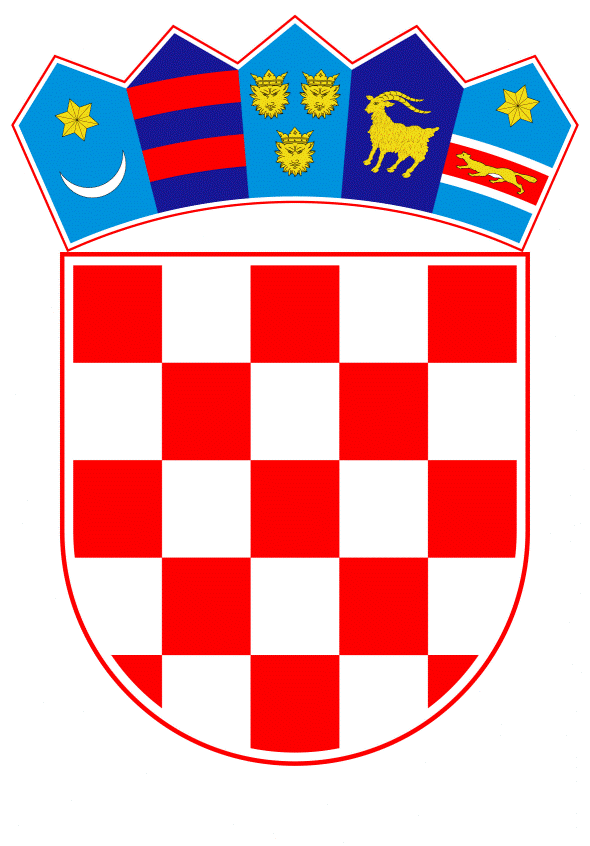 VLADA REPUBLIKE HRVATSKEZagreb, 21. lipnja 2024.______________________________________________________________________________________________________________________________________________________________________________________________________________________________Banski dvori | Trg Sv. Marka 2  | 10000 Zagreb | tel. 01 4569 222 | vlada.gov.hr										PRIJEDLOGVLADA REPUBLIKE HRVATSKE                         					Na temelju članka 120. stavka 4., a u vezi s člankom 121. stavkom 1. Zakona o proračunu („Narodne novine“, broj 144/21) i na temelju članka 31. stavka 2. Zakona o Vladi Republike Hrvatske („Narodne novine“, broj 150/11, 119/14, 93/16, 116/18 i 80/22), Vlada Republike Hrvatske je na sjednici održanoj ________________ 2024. godine donijelaO D L U K Uo davanju suglasnosti Općini Zagvozd za zaduženje kod Hrvatske poštanske banke d.d., ZagrebI.	Daje se suglasnost Općini Zagvozd za zaduženje kod Hrvatske poštanske banke d.d., Zagreb u iznosu od 1.071.000,00 eura, s rokom otplate kredita od 15 godina, u jednakim mjesečnim ratama, uz fiksnu godišnju kamatnu stopu od 3,30% i jednokratnu naknadu za obradu zahtjeva u visini 0,08% od iznosa ugovorenog kredita.	Sredstva će se koristiti za financiranje kapitalnog projekta „Adaptacija Doma kulture u Zagvozdu u multifunkcionalni centar Zagvozd“, sukladno Odluci Općinskog vijeća o davanju suglasnosti na dugoročno kreditno zaduživanje Općine Zagvozd, KLASA: 400-01/24-01/11, URBROJ: 2184-54-01-24-01 od 23. ožujka 2024. II.Radi ostvarenja zaduženja iz točke I. ove Odluke, zadužuje se Općina Zagvozd da izradi planove proračunske potrošnje za godine u kojima treba planirati sredstva za otplatu kredita.III.            Ova Odluka stupa na snagu danom donošenja. KLASA:URBROJ:  Zagreb,							   	PREDSJEDNIKmr. sc. Andrej PlenkovićOBRAZLOŽENJEOpćina Zagvozd podnijela je Ministarstvu financija zahtjev KLASA: 024-06/24-01/07, URBROJ: 2181-54-02-24-01 od 24. travnja 2024. za dobivanje suglasnosti Vlade Republike Hrvatske za zaduženje kod Hrvatske poštanske banke d.d., Zagreb u iznosu od 1.071.000,00 eura, s rokom otplate kredita od 15 godina, u jednakim mjesečnim ratama, uz fiksnu godišnju kamatnu stopu od 3,30% i jednokratnu naknadu za obradu zahtjeva u visini 0,08% od iznosa ugovorenog kredita.Sredstva će se koristiti za financiranje kapitalnog projekta „Adaptacija Doma kulture u Zagvozdu u multifunkcionalni centar Zagvozd“, sukladno Odluci Općinskog vijeća o davanju suglasnosti na dugoročno kreditno zaduživanje Općine Zagvozd, KLASA: 400-01/24-01/11, URBROJ: 2184-54-01-24-01 od 23. ožujka 2024. godine. Na temelju članaka 120. i 121. Zakona o proračunu (Narodne novine, br. 144/21), grad, općina i županija se mogu zadužiti za investiciju koja se financira iz njegova proračuna, ali godišnje obveze mogu iznositi najviše 20% ostvarenih prihoda u godini koja prethodi godini u kojoj se zadužuje, umanjenih za prihode iz članka 121. stavka 4. Zakona o proračunu. Međutim, člankom 121. stavkom 5. istog Zakona propisano je da se odredbe navedenoga članka ne odnose na projekte zaduživanja za projekte iz područja unapređenja energetske učinkovitosti i projekte koji se sufinanciraju iz pretpristupnih programa i fondova Europske unije u kojima jedinice lokalne i područne (regionalne) samouprave sudjeluju.Ostvareni proračunski prihodi Općine Zagvozd u 2023. godini, umanjeni za prihode iz članka 121. stavka 4. Zakona o proračunu, iznosili su 735.929,16 eura. Udio godišnjeg obroka (anuiteta) traženog kredita u ostvarenim prihodima iznosi 12,46%, a ako se tomu pribroje dospjele nepodmirene obveze iz prethodnih razdoblja, tada je ukupna obveza Općine 18,93%. Ako se iz ukupne navedene obveze izuzme anuitet za kredit korišten za predfinanciranje projekata koji se financiraju iz sredstava Europske unije, tada ukupna obveza Općine iznosi 9,19% što je u okviru Zakonom propisane granice.S obzirom na izneseno, Ministarstvo financija predlaže da Vlada Republike Hrvatske donese odluku o davanju suglasnosti za zaduženje Općine Zagvozd. Predlagatelj:Ministarstvo financijaPredmet:Prijedlog odluke o davanju suglasnosti Općini Zagvozd za zaduženje kod Hrvatske poštanske banke d.d., Zagreb